Publicado en Barcelona el 19/06/2018 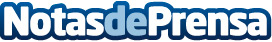 Las intolerancias alimentarias y las intoxicaciones crecen en verano, según tuMédico.esEl cambio de hábitos, la temperatura y la humedad son factores clave en la aparición de problemas alimenticiosDatos de contacto:tuMédicoNota de prensa publicada en: https://www.notasdeprensa.es/las-intolerancias-alimentarias-y-las Categorias: Nacional Medicina Nutrición Sociedad Infantil E-Commerce http://www.notasdeprensa.es